  PODPIS RODIČE:31. TÝDENOD 27. BŘEZNA DO 31. BŘEZNA 2023 CO NÁS ČEKÁ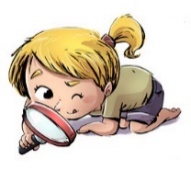 TENTO TÝDEN VE ŠKOLEJAK SE MI DAŘILO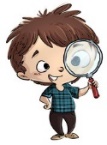 JAK SE MI DAŘILO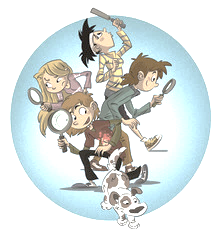 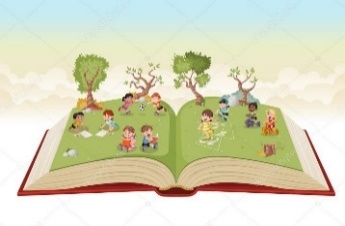 * ČTU SLOVA A VĚTY  MALÝMI TISKACÍMI PÍSMENY.* ČTU HLASITĚ A PLYNULE VĚTY PŘÍBĚHU, POHÁDKY.* ÚČASTNÍM SE BESEDY S AUTORKOU A ILUSTRÁTOREM KNÍŽEK.* PŘEVYPRÁVÍM VĚTU NEBO TEXT.* POVÍDÁM SI O VELIKNOČNÍCH TRADICÍCH.* SPOLU S RODIČI PŘEČTU TÝDENNÍ PLÁN.   UŽ ČTEME A PÍŠEME SAMI  19 - 21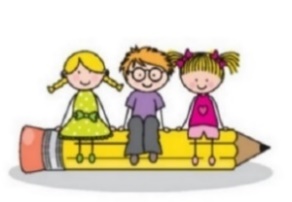 * ZAPISUJI VĚTU PEČLIVĚ KAŽDÝ DEN DO DENÍKU.* PŘEPÍŠI ČITELNĚ A PEČLIVĚ SLOVA A KRÁTKÉ VĚTY.* ZAČÍNÁM PSÁT MALÁ PÍSMENA.* PÍŠI DIKTÁT SLOV A VĚT.UMÍM PSÁT 2 – str. 1  a, m 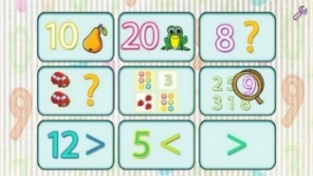 * POČÍTÁM DO 16 – DOPLŇUJI, ROZDĚLUJI.* JEZDÍM AUTOBUSEM. KROKUJI.* URČÍM ČAS NA HODINÁCH.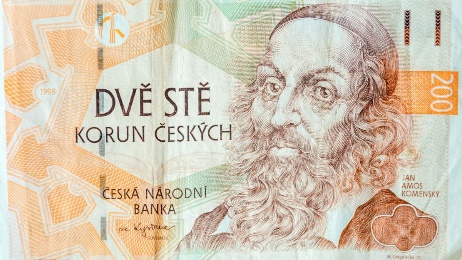 * ŘEŠÍM ČÍSLA NEPOSEDY.* MATEMATIKA 2. DÍL  16 – 19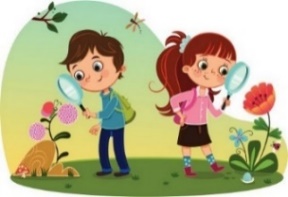 * URČÍM A ZAKRESLÍM CELOU HODINU.*  ŘEKNU A ZAPÍŠU SVOU ADRESU, KDE BYDLÍM.* POVÍDÁM SI O VELIKONOČNÍCH TRADICÍCH.* POZNÁVÁM JARNÍ ROSTLINY.PRVOUKA  50, 51, 60DOMÁCÍ PŘÍPRAVA PRO OBJEVITELEKAŽDÝ DEN ZAPÍŠI ČITELNĚ A PEČLIVĚ DO DENÍKU VĚTU.KAŽDÝ DEN SI CHVÍLI ČTU Z PRACOVNÍHO LISTU. ČTU NEBO POSLOUCHÁM DOMA POHÁDKY.KAŽDÝ DEN ZAPÍŠI ČITELNĚ A PEČLIVĚ DO DENÍKU VĚTU.KAŽDÝ DEN SI CHVÍLI ČTU Z PRACOVNÍHO LISTU. ČTU NEBO POSLOUCHÁM DOMA POHÁDKY.MILÍ RODIČE OBJEVITELŮ A MILÍ OBJEVITELÉ, MINULÝ TÝDEN JSME SI SPOLEČNĚ UŽILI PROGRAM V ANEŽSKÉM KLÁŠTEŘE A TAKÉ DEN VODY PLNÝ NOVÝCH OBJEVŮ A POKUSŮ. 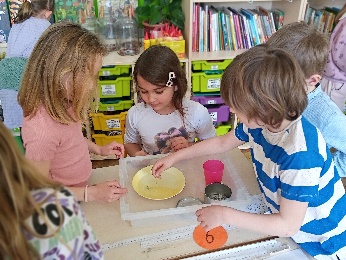 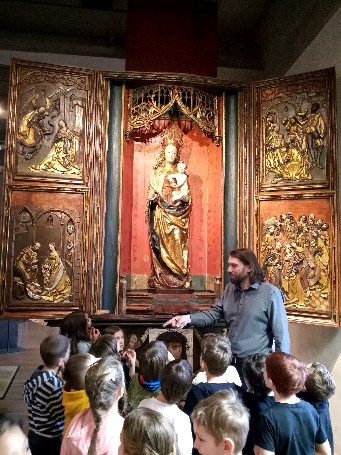 TOTO ÚTERÝ SI MONIKA, VERONIKA A TEREZKA PŘIPRAVÍ PRO OBJEVITELE JARNĚ - VELIKONOČNÍ PROJEKT. VE STŘEDU NÁS ČEKÁ BESEDA AUTORKY KNÍŽEK ESTER STARÉ A JEJÍHO MANŽELA, ILUSTRÁTORA MILANA STARÉHO. MÁME SE NA CO TĚŠIT. MŮŽETE SI NA NĚ PŘIPRAVIT OTÁZKY, KTERÉ VÁS O KNÍŽKÁCH ZAJÍMAJÍ. VE ČTVRTEK 30. 3. SE OD 16:30 DO 18:30 TĚŠÍME NA PŘIHLÁŠENÉ ZÁJEMCE NA VELIKONOČNÍ DÍLNU S PLETENÍM POMLÁZEK A VELIKONČNÍM TVOŘENÍM. SNAD BUDOU NA POMLÁZKY NĚJAKÉ PROUTKY. MŮŽETE JE NOSIT BĚHEM TÝDNE. DÁME JE DO VODY.  ÚTERÝ 4. 4. OD 15:00 PROBĚHNE VELIKONOČNÍ JARMARK NA ŠKOLNÍM HŘIŠTI. INFORMACE K PRŮBĚHU JARMARKU NAPÍŠEME DO E-MAILU. PŘIHLÁŠKU NA OBJEVITELSKOU ŠKOLU V PŘÍRODĚ PROSÍM VYPLŇTE A POŠLETE DO STŘEDY 5. 4. DĚKUJEME                                                      PŘEJEME KRÁSNÝ JARNÍ TÝDEN  LUCKA  A  ALICEMILÍ RODIČE OBJEVITELŮ A MILÍ OBJEVITELÉ, MINULÝ TÝDEN JSME SI SPOLEČNĚ UŽILI PROGRAM V ANEŽSKÉM KLÁŠTEŘE A TAKÉ DEN VODY PLNÝ NOVÝCH OBJEVŮ A POKUSŮ. TOTO ÚTERÝ SI MONIKA, VERONIKA A TEREZKA PŘIPRAVÍ PRO OBJEVITELE JARNĚ - VELIKONOČNÍ PROJEKT. VE STŘEDU NÁS ČEKÁ BESEDA AUTORKY KNÍŽEK ESTER STARÉ A JEJÍHO MANŽELA, ILUSTRÁTORA MILANA STARÉHO. MÁME SE NA CO TĚŠIT. MŮŽETE SI NA NĚ PŘIPRAVIT OTÁZKY, KTERÉ VÁS O KNÍŽKÁCH ZAJÍMAJÍ. VE ČTVRTEK 30. 3. SE OD 16:30 DO 18:30 TĚŠÍME NA PŘIHLÁŠENÉ ZÁJEMCE NA VELIKONOČNÍ DÍLNU S PLETENÍM POMLÁZEK A VELIKONČNÍM TVOŘENÍM. SNAD BUDOU NA POMLÁZKY NĚJAKÉ PROUTKY. MŮŽETE JE NOSIT BĚHEM TÝDNE. DÁME JE DO VODY.  ÚTERÝ 4. 4. OD 15:00 PROBĚHNE VELIKONOČNÍ JARMARK NA ŠKOLNÍM HŘIŠTI. INFORMACE K PRŮBĚHU JARMARKU NAPÍŠEME DO E-MAILU. PŘIHLÁŠKU NA OBJEVITELSKOU ŠKOLU V PŘÍRODĚ PROSÍM VYPLŇTE A POŠLETE DO STŘEDY 5. 4. DĚKUJEME                                                      PŘEJEME KRÁSNÝ JARNÍ TÝDEN  LUCKA  A  ALICEMILÍ RODIČE OBJEVITELŮ A MILÍ OBJEVITELÉ, MINULÝ TÝDEN JSME SI SPOLEČNĚ UŽILI PROGRAM V ANEŽSKÉM KLÁŠTEŘE A TAKÉ DEN VODY PLNÝ NOVÝCH OBJEVŮ A POKUSŮ. TOTO ÚTERÝ SI MONIKA, VERONIKA A TEREZKA PŘIPRAVÍ PRO OBJEVITELE JARNĚ - VELIKONOČNÍ PROJEKT. VE STŘEDU NÁS ČEKÁ BESEDA AUTORKY KNÍŽEK ESTER STARÉ A JEJÍHO MANŽELA, ILUSTRÁTORA MILANA STARÉHO. MÁME SE NA CO TĚŠIT. MŮŽETE SI NA NĚ PŘIPRAVIT OTÁZKY, KTERÉ VÁS O KNÍŽKÁCH ZAJÍMAJÍ. VE ČTVRTEK 30. 3. SE OD 16:30 DO 18:30 TĚŠÍME NA PŘIHLÁŠENÉ ZÁJEMCE NA VELIKONOČNÍ DÍLNU S PLETENÍM POMLÁZEK A VELIKONČNÍM TVOŘENÍM. SNAD BUDOU NA POMLÁZKY NĚJAKÉ PROUTKY. MŮŽETE JE NOSIT BĚHEM TÝDNE. DÁME JE DO VODY.  ÚTERÝ 4. 4. OD 15:00 PROBĚHNE VELIKONOČNÍ JARMARK NA ŠKOLNÍM HŘIŠTI. INFORMACE K PRŮBĚHU JARMARKU NAPÍŠEME DO E-MAILU. PŘIHLÁŠKU NA OBJEVITELSKOU ŠKOLU V PŘÍRODĚ PROSÍM VYPLŇTE A POŠLETE DO STŘEDY 5. 4. DĚKUJEME                                                      PŘEJEME KRÁSNÝ JARNÍ TÝDEN  LUCKA  A  ALICEMILÍ RODIČE OBJEVITELŮ A MILÍ OBJEVITELÉ, MINULÝ TÝDEN JSME SI SPOLEČNĚ UŽILI PROGRAM V ANEŽSKÉM KLÁŠTEŘE A TAKÉ DEN VODY PLNÝ NOVÝCH OBJEVŮ A POKUSŮ. TOTO ÚTERÝ SI MONIKA, VERONIKA A TEREZKA PŘIPRAVÍ PRO OBJEVITELE JARNĚ - VELIKONOČNÍ PROJEKT. VE STŘEDU NÁS ČEKÁ BESEDA AUTORKY KNÍŽEK ESTER STARÉ A JEJÍHO MANŽELA, ILUSTRÁTORA MILANA STARÉHO. MÁME SE NA CO TĚŠIT. MŮŽETE SI NA NĚ PŘIPRAVIT OTÁZKY, KTERÉ VÁS O KNÍŽKÁCH ZAJÍMAJÍ. VE ČTVRTEK 30. 3. SE OD 16:30 DO 18:30 TĚŠÍME NA PŘIHLÁŠENÉ ZÁJEMCE NA VELIKONOČNÍ DÍLNU S PLETENÍM POMLÁZEK A VELIKONČNÍM TVOŘENÍM. SNAD BUDOU NA POMLÁZKY NĚJAKÉ PROUTKY. MŮŽETE JE NOSIT BĚHEM TÝDNE. DÁME JE DO VODY.  ÚTERÝ 4. 4. OD 15:00 PROBĚHNE VELIKONOČNÍ JARMARK NA ŠKOLNÍM HŘIŠTI. INFORMACE K PRŮBĚHU JARMARKU NAPÍŠEME DO E-MAILU. PŘIHLÁŠKU NA OBJEVITELSKOU ŠKOLU V PŘÍRODĚ PROSÍM VYPLŇTE A POŠLETE DO STŘEDY 5. 4. DĚKUJEME                                                      PŘEJEME KRÁSNÝ JARNÍ TÝDEN  LUCKA  A  ALICE